г. КраснодарГосударственное бюджетное специальное (коррекционное) образовательное учреждение для обучающихся, воспитанников с ограниченными возможностями здоровья общеобразовательная школа  № 91 III-IV вида Краснодарского краяПодготовила:учитель-дефектолог Грибова О.П.Развитие  осязательного  восприятия  в  процессе  обучения  ориентировке  в  пространствеОсязательное восприятие, основу которого составляют кожные и двигательные ощущения, для абсолютно слепых является главным компенсаторным механизмом в процессе познания окружающего мира. Не случайно практически во всех разделах учебной программы для слепых детей предусмотрено направленное развитие осязания.На занятиях ориентированием в пространстве также необходимо уделять большое внимание развитию осязательного восприятия. Безусловно, что при этом необходима самая тесная связь с другими направдениями детской деятельности, особенно изобразительным искусством, математикой, окружающим миром. Знания, умения и навыки, получаемые слепыми детьми на этих занятиях, должны стать той основой, на которой будет строиться обучение осязанию применительно к столь специфической для слепых деятельности, какой является ориентировка в пространстве.Навыки осязательного восприятия, которыми должны овладеть слепые дети на занятиях ориентировкой:1. Осязательное обследование окружающих слепого предметов.2. Осязательное обследование отношений между предметами в окружающей слепого среде.3. Осязательное чтение простейших рельефных схем, маршрутов, «карт-путей» и макетов.4. Самостоятельное изготовление простейших схем-путей и «карт-путей».5. Различение ногами характера покрытия пола (или грунтового покрытия).Осязательное восприятие простейших рельефных схем, «карт-путей» и передвижение по маршрутам:Самостоятельные передвижения слепого в окружающей среде возможны лишь после ознакомления с этой средой, после создания у него четких представлений о ней. Незаменимое значение при этом имеют различные рельефные пособия. Обучение пользованию такими пособиями необходимо начинать еще в дошкольном возрасте.Основным принципом при освоении слепыми детьми навыков пользования рельефными материалами, моделирующими маршруты-пути, является принцип доступности. Безусловно, принцип от простого к сложному является общим для педагогики, но в силу того, что слепой ребенок в наибольшей мере страдает от нарушенной ориентировки и коррекция этого нарушения происходит наиболее трудно, данный принцип здесь должен соблюдаться неукоснительно. Учитывая то, что топографические представления о форме пути, соотношении отдельных его отрезков и последовательном расположении на нем различных объектов формируются у слепых проще, в работе со слепыми детьми следует пользоваться наглядными пособиями типа «карта-путь». В отличие от пособий карта-план, где представления характеризуются «одномоментностью мысленного охвата пространства данной местности», «карта-путь» основывается на последовательном прослеживании изменений направления маршрута и расположения объектов, находящихся вдоль этого маршрута.Следует отметить, что «карта-путь», предназначенная для освоения с ее помощью простых маршрутов, может выглядеть, во-первых, просто как схема пути (без дополнительных ориентиров). В этом случае ребенок осваивает маршрут, ориентируясь на изменение направления пути.Во-вторых, в «карту-путь» могут включаться дополнительные ориентиры, своего рода метки. Установлено, что ориентировка слепых школьников проходит успешнее во втором случае. Поэтому при обучении детей осязательному восприятию наглядных пособий по ориентировке в пространстве следует опираться на систему ориентиров (схему-путь и систему меток).Простейшие «карты-пути» могут изготавливаться различными способами. Наиболее простыми являются нанесение схемы-пути на пласткомпе, накалывание на перфокарточной бумаге (изображение зеркальное), черчение на лавсановой пленке. В процессе обучения следует стремиться к тому, чтобы уже в младшем возрасте слепые дети могли самостоятельно изготавливать такие схемы. Это важно, прежде всего, для того, чтобы качественнее усваивать материал по ориентировке в конкретно изучаемых условиях.«Карта-путь» может изготавливаться также из папье-маше, картона, фанеры, плексигласа. Это будут уже своеобразные макеты.Освоение навыков осязательного восприятия схем-путей наиболее целесообразно проводить в игровой форме. С этой целью следует изготовить несколько макетов маршрутов с различными конфигурациями (и различные по сложности). При этом необходимо предусмотреть возможность создания естественных маршрутов, соответствующих моделируемым.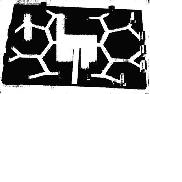 Примером может служить игра, разработанная на основе одной из методик, используемой Л.И.Солнцевой. Для проведения игры из папье-маше изготавливается макет площадки с разветвленными дорожками с конечными пунктами. Размеры макета 50x60 см.Для введения ребенка в ситуацию игры ему предлагается ознакомиться с макетом и дается вводная задача и инструкция: «Перед тобой полянка, на ней изображены дорожки и домики в конце каждой из них. Следует найти нужный домик. Чтобы его найти, надо следовать по пути, указанному на схеме» (предлагается схема того или иного пути).Задачи представляют собой схемы 16 маршрутов, имеющихся на макете и начерченных на пласткомпе.Возможно несколько вариантов проведения игры:1. Схема пути воспроизводится на макете при осуществлении непосредственного контроля. В данном случае одна рука перемещается по схеме пути, начерченной на пласткомпе, другая – одновременно по макету (дети с остаточным зрением могут использовать зрение).2. Схема пути воспроизводится на макете по памяти. При этом схему пути ребенок должен запомнить, а после этого воспроизвести на макете.3. К схеме пути добавляются промежуточные, дополнительные ориентиры (метки).Критерием оценки является количество ошибок, сделанных ребенком. В случае, если совершается ошибка, играющему предлагается начать продвижение по маршруту сначала.В случае повторной ошибки предоставляется также дополнительная возможность ознакомления со схемой пути.В случае нахождения верного пути с первого предъявления схемы попытка оценивается 5 очками, со второго – 4, с третьего – 3, с четвертого – 2 и с пятого – в 1 очко. Если после пятого предъявления нужный домик остается не найденным, то ребенку дается следующая задача-схема, а результат оценивается нулевой отметкой.Таким образом, тот, кто наберет большее количество очков, и становится победителем.Условия игры могут упрощаться. Например, если домик на макете находится в конце пути и для его отыскания требуется преодолеть четыре поворота, являющихся основными ориентирами, то для не справляющихся домик может переставляться на один изгиб к исходному положению маршрута, т. е. в данном случае ребенку приходится ориентироваться не по четырем поворотам, а только по трем. И наоборот, для тех, кто легко справляется с начальными заданиями, давать можно более сложные задачи, заключающиеся в отыскании пути от одного домика к другому, с «прохождением» не четырех, а, например, шести поворотов, что особенно усложняет задачу при выполнении по памяти.Перед началом проведения таких игр детей знакомят с приемами изучения макета. Основной прием, наиболее часто используемый незрячими, заключается в следующем. Одна рука (как правило, левая) находится на исходной точке, а другая, перемещаясь по направлению передвижения, последовательно исследует маршрут, время от времени возвращаясь к исходному пункту. Педагог знакомит детей с дополнительными ориентирами (на макете) и с их изображениями на схеме пути.Хорошую помощь в моделировании различных ситуаций для ориентирования в комнате, дома, на площадке и на улице оказывает тифлотехнический прибор «Ориентир». С его помощью дети вместе с педагогом могут смоделировать расположение домов, проезжих дорог, перекрестков, тротуаров, зеленых насаждений.С помощью прибора «Ориентир» можно смоделировать:- отдельные помещения детского сада, расположение их по этажам здания;- двор, спортивные площадки, стадионы и т.д.;- транспортные маршруты микрорайона с целью выбора оптимальных маршрутов передвижения, изучения особо сложных участков, переходов через проезжую часть дороги. Схема может с успехом использоваться при изучении правил дорожного движения;- расположение дома, сарая, других подсобных помещений, зеленых насаждений на садовом участке;- различные варианты расстановки мебели в квартире, на занятиях по социально-бытовой ориентировке;- расположение кабинетов в поликлинике или каких-либо других административных зданиях с целью более четкой ориентировки;- расположение салонов автобусов, поездов, самолетов;- расположение салонов магазинов, кафе, столовых и т.п.Построение различных ситуаций осуществляется с использованием составных элементов. Например, чтобы построить дом, необходимо взять прямоугольники и поставить их друг на друга. Каждый прямоугольник соответствует этажу дома. На последний прямоугольник (этаж) ставится двускатная крыша.Различные дороги или тротуары изображаются магнитными полосами, на верхней стороне которых имеется риска. Замкнутые и незамкнутые контуры также строятся из магнитных полос.Отдельные зеленые насаждения и газоны строятся с помощью прямоугольников с яркой зеленой штрихованной поверхностью. Кустарники устанавливаются непосредственно на поле построения.Формирование навыков осязательного восприятия характера покрытия:В процессе передвижений большое значение для слепых имеет способность дифференцирования характера и типов дорожных (а в помещении – половых) покрытий. Развитию этой способности следует уделять большое внимание уже в младшем возрасте.Методика обучения основывается на предъявлении незрячему ребенку первоначально резко контрастных покрытий с постепенным снижением этой контрастности. На первых этапах обучения с этой целью рекомендуется использовать толстый ковер. Начальное обучение проводится в следующей последовательности:1. Сначала расскажите ребенку, что его будут учить осязательно воспринимать ногами поверхность покрытия для того, чтобы он мог самостоятельно проходить путь от одного места до другого дома или в саду. Дайте ему возможность с помощью ног и рук почувствовать различие в качестве ткани ковра и деревянного (или кафельного) пола (при этом обучаемому следует снять обувь и носки).2. Дайте ребенку встать на ковер и почувствовать его руками. Скажите ему: «Материал мягкий». Дайте ему «потрогать» (почувствовать) ковер ногами.3. Проведите его руки по ковру так, чтобы ребенок мог определить свое местонахождение. Пусть он сделает шаг с пола на ковер. Поощряйте его при этом и подсказывайте.4. Затем скажите ему: «Становись на пол, на гладкое, твердое место». Проведите его руки по полу. Пусть он ступит на пол так, чтобы смог ощутить его. Поощряйте его при этом и подсказывайте.5. Дайте ребенку задание сделать несколько шагов с пола на ковер и обратно, поощряйте его при этом.6. Повторите задачу альтернативно, говоря ребенку ступить на ковер или на пол. Можно быть уверенным, что ребенок справляется с поставленной задачей в том случае, если он правильно выполняет по крайней мер 10 из 12 проб. Если освоение проходит успешно, можно перейти к следующему этапу обучения.7. Продолжайте аналогичные упражнения, используя разные покрытия, наиболее отличающиеся друг от друга.8. Выведите ребенка на улицу, и пусть он определит различие между травой и асфальтом или травой и грунтовой поверхностью. Проведите с ним процесс выполнения шагов по контуру (количество шагов от 2 до 6 и более).После того, как ребенок научится дифференцировать различные виды поверхности, шагая от одной к другой, и видя, что он правильно рассказывает об изменениях поверхности при передвижениях, предоставьте ему возможность различения менее разнящихся покрытий, например, грунт – асфальт.Целесообразно, чтобы ребенок упражнялся в ходьбе вдоль прямой кромки с одним покрытием, граничащим с другим, отличным от него (например, вдоль тротуара). В дальнейшем следует включать упражнения на передвижения вдоль кромки с плавными поворотами.Первоначально упражнения на развитие осязательного восприятия ногами выполняются на ровном, гладком покрытии. Затем включаются маршруты по местности, имеющей неровности почвы, которые занимающийся должен замечать и рассказывать о них педагогу.После успешного прохождения такой программы обучения незрячий ребенок в состоянии без труда определять, по каким покрытиям он передвигается.Слепым предпочтительней носить обувь на кожаной подошве так как через нее легче ощущается характер поверхности.